Werbung 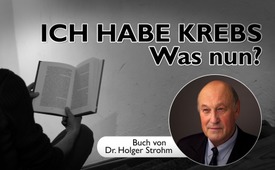 Buch:  ICH HABE KREBS – Was nun? (von Dr. Holger Strohm)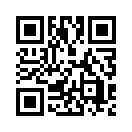 Dr. Holger Strohm hat das Buch „ICH HABE KREBS – Was nun?“ geschrieben. Darin kritisiert er in seiner bekannt gründlichen Art das technisch hoch gerüstete, für die Allgemeinheit bald fast schon unbezahlbare und hierarchisch aufgebaute Gesundheitssystem. Er beleuchtet schulmedizinische Behandlungen, aber auch sehr umfänglich alternative Behandlungsmethoden, sowie deren Vor- und Nachteile.Dr. Holger Strohm – ICH HABE KREBS – Was nun?

Holger Strohm kritisiert in seiner bekannt gründlichen Art das technisch hoch gerüstete, für die Allgemeinheit bald fast schon unbezahlbare und hierarchisch aufgebaute Gesundheitssystem, das nicht zuletzt auch dadurch angetrieben wird, möglichst hohe Fallzahlen und Gewinne zu erzielen.

Holger Strohm zeigt hier nicht nur Hintergründe und Strukturen auf. Er beleuchtet die schulmedizinischen Behandlungen, aber auch sehr umfänglich, welche alternativen Methoden es gibt, deren Vor- und Nachteile sowie viele erprobte Ernährungstipps. Ein Kompendium für jeden Interessierten, aber auch für Erkrankte, das in seiner Informationsdichte und Recherche – gerade bei Naturheilverfahren – seinesgleichen sucht.

Das Buch ist erhältlich im Schild Verlag: https://www.schildverlag.shop/de/ich-habe-krebs-was-nun.htmlvon Is.Quellen:Buch: Dr. Holger Strohm – ICH HABE KREBS – Was nun?
https://www.schildverlag.shop/de/ich-habe-krebs-was-nun.htmlDas könnte Sie auch interessieren:#GesundheitMedizin - Gesundheit & Medizin - www.kla.tv/GesundheitMedizin

#Werbung - www.kla.tv/Werbung

#HolgerStrohm - Holger Strohm - www.kla.tv/HolgerStrohmKla.TV – Die anderen Nachrichten ... frei – unabhängig – unzensiert ...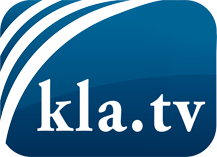 was die Medien nicht verschweigen sollten ...wenig Gehörtes vom Volk, für das Volk ...tägliche News ab 19:45 Uhr auf www.kla.tvDranbleiben lohnt sich!Kostenloses Abonnement mit wöchentlichen News per E-Mail erhalten Sie unter: www.kla.tv/aboSicherheitshinweis:Gegenstimmen werden leider immer weiter zensiert und unterdrückt. Solange wir nicht gemäß den Interessen und Ideologien der Systempresse berichten, müssen wir jederzeit damit rechnen, dass Vorwände gesucht werden, um Kla.TV zu sperren oder zu schaden.Vernetzen Sie sich darum heute noch internetunabhängig!
Klicken Sie hier: www.kla.tv/vernetzungLizenz:    Creative Commons-Lizenz mit Namensnennung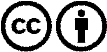 Verbreitung und Wiederaufbereitung ist mit Namensnennung erwünscht! Das Material darf jedoch nicht aus dem Kontext gerissen präsentiert werden. Mit öffentlichen Geldern (GEZ, Serafe, GIS, ...) finanzierte Institutionen ist die Verwendung ohne Rückfrage untersagt. Verstöße können strafrechtlich verfolgt werden.